REQUERIMENTO Nº 242/2021Requer informações sobre Ações efetivas contra coronavírus, (covid-19), no município de Santa Bárbara d’Oeste.Senhor Presidente,Senhores Vereadores, CONSIDERANDO a pandemia mundial da COVID-19 e toda as recomendações de caráter mundial e nacional, como representante da população dentro desta Casa Legislativa é de grande importância saber quais ações efetivas estão sendo tomadas pelo Poder Executivo contra a covid 19 em nosso município.REQUEIRO que, nos termos do Art. 10, Inciso X, da Lei Orgânica do município de Santa Bárbara d’Oeste, combinado com o Art. 63, Inciso IX, do mesmo diploma legal, seja oficiado o Excelentíssimo Senhor Prefeito Municipal para que encaminhe a esta Casa de Leis as seguintes informações: 1) Qual o número de profissionais da saúde disponível no Hospital de Campanha atualmente, que prestam atendimento às pessoas vítimas da Covid-19? Discriminar de forma detalhada a função e carga horária de cada profissional.2) Nas unidades de acolhimento que atende as pessoas com sintomas de Covid-19 em Santa Bárbara d’Oeste - SP, qual o número de médicos plantonistas em cada unidade? Discriminar de forma detalhada a quantidade de médicos e carga horária de cada profissional.3) Atualmente qual a estrutura montada em Santa Bárbara d’Oeste para atender a população barbarense vítima da Covid-19? Discriminar de forma detalhada todas as ações do Governo municipal de Março/ 2020 até a data atual.4º) Outras informações que julgar necessárias.Plenário “Dr. Tancredo Neves”, em 17 de março de 2021.JESUS                 Valdenor de Jesus G. Fonseca	   -Vereador-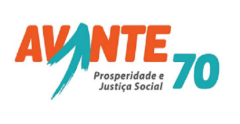 